SEMINARIO ACADÉMICOTEORÍAS CRÍTICAS DE LOS SABERES PSI: DEBATES E INVESTIGACIONES ACTUALESFecha: 8 DE AGOSTO 2019Local: AUDITORIO FACULTAD DE PSICOLOGÍAOrganiza: Programa de Investigación en Historia y Teorías Críticas de los Saberes Psi (UDP)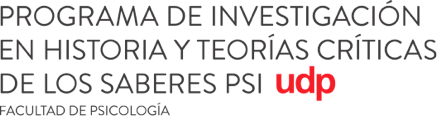 Participación: Editorial Pólvora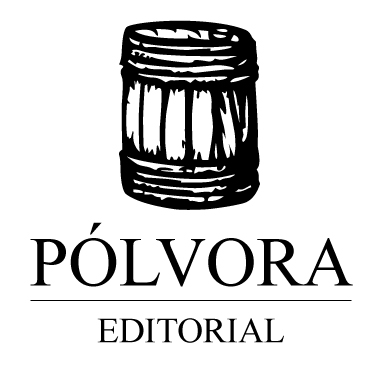 Participan: Invitado/as nacionales e conferencista internacionalIdioma: españolDescripción de la Actividad: En el seminario, se presentarán enfoques conceptuales y resultados de investigaciones actuales acerca de las relaciones entre los saberes psi (psicología, psiquiatría y psicoanálisis) y ciertos ámbitos sociales y culturales como son las organizaciones educacionales, las formas de gobierno y la literatura. Público: El seminario está orientados a profesionales y académica/os de las ciencias sociales, humanas y médicas; estudiantes de pre y posgrado; público en general.NO NECESITAMOS DE FOTOGRAFÍAS DE INVITADO/AS.VER PROGRAMA EN PRÓXIMA HOJA.PROGRAMACIÓN DEL SEMINARIOJueves, 8 de agosto de 2019.Horario: 9:30 - 9:40 hrsPalabras de apertura: Adriana KaulinoHorario: 9:45 - 11:00 hrsMESA 1: LA PSICOLOGÍA QUE PRODUCE LA ESCUELA: REFLEXIONES SOBRE EL ROL DE LA DISCIPLINA EN EDUCACIÓN.Moderadora: Mónica PeñaExpositora/es: Sebastián Rojas: Gramáticas e imaginarios psicológicos: La producción de lo normal (y lo ideal) en colegios de SantiagoPía Uribe: TDA-H y escuela: perspectivas y experiencias en torno a los procesos civilizatoriosMónica Peña: Derivaciones de escolares a la clínica psicológica: análisis de una psicopatología imaginaria.Horario: 11:00 – 11:30 hrsCAFÉHorario: 11:30 – 12:30 hrsMESA 2:  SABERES PSI Y LITERATURAModeradora: Adriana KaulinoExpositores: Francisco Pizarro:  Saberes Psi y ciencia ficción chilena de los años sesentaMariano Ruperthuz: El psicoanalistas como personaje de ficción: EL caso las novelas de Juan Marín y Samuel Gajardo, 1930-194012:30 – 13:45 hrsALMUERZO13:45 – 14:30 hrsMESA 3: GOBERNAR LA VIDA: POTENCIA, LÍMITES Y EXCESOSModerador: Rodrigo de la FabiánExpositores: Rodrigo de la Fabian: El giro post-terapéutico en las prácticas psi y la ficción onto-molecular de la vida.Jorge Castillo: Sujetos liminales: gubernamentalidad y salud en Chile.Mauricio Sepúlveda: Chemsex: alquimia (contra)sexual y pánicos morales.14:30 – 15:45 hrsPresentación del libro La Invención del Sí Mismo (Nikolas Rose. Editorial Pólvora). Participan: Rodrigo de la Fabián (UDP), Luna Follegati (UChile) y Daniel Leyton (UAH).16:00 a 17:00 hrsCONFERENCIAMaría Epele: Políticas y tratamientos con la Palabra en contextos de segregación social en Buenos Aires